PHÒNG GDĐT HUYỆN THANH TRÌ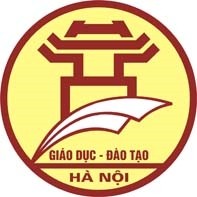 THCS VẠN PHÚCCỘNG HÒA XÃ HỘI CHỦ NGHĨA VIỆT NAMĐộc lập - Tự do - Hạnh phúc===oOo===            Thanh Trì, ngày 15 tháng 01 năm 2024LỊCH CÔNG TÁC TUẦNTừ ngày 15/01/2024 đến ngày 20/01/2024	HIỆU TRƯỞNG                                                                                                               Đặng Thị ThảoBuổiGiờHọ và tênNội dung công việcĐịa điểmLãnh đạo / Người phối hợpLãnh đạo / Người phối hợpThứ Hai 15/01Thứ Hai 15/01Thứ Hai 15/01Thứ Hai 15/01Thứ Hai 15/01Thứ Hai 15/01Thứ Hai 15/01    S:07:15Đặng Thị Thảo - Hiệu trưởngHọp giao ban HTC:13:30Đặng Thị Thảo - Hiệu trưởngTrực và làm việc tại trườngS:07:15Phạm Thị Đức Hạnh – Phó Hiệu trưởngTrực và làm việc tại trườngC:13:30Phạm Thị Đức Hạnh – Phó Hiệu trưởngTrực và làm việc tại trườngThứ Ba 16/01Thứ Ba 16/01Thứ Ba 16/01Thứ Ba 16/01Thứ Ba 16/01Thứ Ba 16/01Thứ Ba 16/01   S:07:15Đặng Thị Thảo - Hiệu trưởngTrực và làm việc tại trườngC:13:30Đặng Thị Thảo - Hiệu trưởngTrực và làm việc tại trường    S:07:15Phạm Thị Đức Hạnh – Phó Hiệu trưởngDự chuyên đề Toán 8 tại THCS Tứ HiệpC:14:00Phạm Thị Đức Hạnh – Phó Hiệu trưởngTrực và làm việc tại trườngThứ Tư 17/01Thứ Tư 17/01Thứ Tư 17/01Thứ Tư 17/01Thứ Tư 17/01Thứ Tư 17/01Thứ Tư 17/01   S:07:15Đặng Thị Thảo - Hiệu trưởngTrực và làm việc tại trường C:13:30Đặng Thị Thảo - Hiệu trưởngTrực và làm việc tại trường    S:07:00Phạm Thị Đức Hạnh – Phó Hiệu trưởngTrực và làm việc tại trườngC:13:30Phạm Thị Đức Hạnh – Phó Hiệu trưởngTrực và làm việc tại trườngThứ Năm 18/01Thứ Năm 18/01Thứ Năm 18/01Thứ Năm 18/01Thứ Năm 18/01Thứ Năm 18/01Thứ Năm 18/01   S:07:30Đặng Thị Thảo - Hiệu trưởngTrực và làm việc tại trườngC:13:30Đặng Thị Thảo - Hiệu trưởngTrực và làm việc tại trường    S:07:20Phạm Thị Đức Hạnh – Phó Hiệu trưởngTrực và làm việc tại trườngC:14:00Phạm Thị Đức Hạnh – Phó Hiệu trưởngTrực và làm việc tại trườngBuổiGiờHọ và tênNội dung công việcĐịa điểmLãnh đạo / Người phối hợpThứ Sáu 19/01Thứ Sáu 19/01Thứ Sáu 19/01Thứ Sáu 19/01Thứ Sáu 19/01Thứ Sáu 19/01S:07:30Đặng Thị Thảo - Hiệu trưởngTrực và làm việc tại trườngC:13:30Đặng Thị Thảo - Hiệu trưởngTrực và làm việc tại trườngS:07:30Phạm Thị Đức Hạnh – Phó Hiệu trưởngTrực và làm việc tại trườngC:13:30Phạm Thị Đức Hạnh – Phó Hiệu trưởngTrực và làm việc tại trườngThứ Bảy 20/01Thứ Bảy 20/01Thứ Bảy 20/01Thứ Bảy 20/01Thứ Bảy 20/01Thứ Bảy 20/01S:07:15Đặng Thị Thảo - Hiệu trưởngTrực và làm việc tại trườngC:13:30Đặng Thị Thảo - Hiệu trưởngTrực và làm việc tại trườngS:07:15Phạm Thị Đức Hạnh – Phó Hiệu trưởngTrực và làm việc tại trườngC:13:30Phạm Thị Đức Hạnh – Phó Hiệu trưởngTrực và làm việc tại trường